ASOCIACIÓN DE ACUEDUCTO RURAL SANTA FE DE GUATUSOAUDITORIA DE PROYECTOVANNESSA VILLALOBOS LOBOCONSULTORAABRIL DE 2014Tabla de contenido I. INTRODUCCIÓN: .......................................................................................................................... 4 a.- Organización Ejecutora: ............................................................................................................ 5 II. PRINCIPALES POLÍTICAS CONTABLES DEL PROYECTO: ......................................................... 6a.- Proceso de Compras en la Organización: ............................................................................... 7 b.- Control de Presupuesto y Sistema de Pagos: ........................................................................ 7 c.- Proceso de Contrataciones: ...................................................................................................... 8 d.- Registro de contrapartidas: ...................................................................................................... 8 e.- Control de Caja Chica: ............................................................................................................... 9 f.- Registros de la Documentación: ................................................................................................9 g.- Antecedentes del Proyecto: ................................................................................................... 10 h.- Presupuesto Aprobado por el PPD:....................................................................................... 14 i.- Fondos Desembolsados por el PPD: ...................................................................................... 14 j.- Cofinanciamiento Aportado: ................................................................................................... 15 k.- Revisiones del presupuesto: ................................................................................................... 16 III. HALLAZGOS…………….................................................................................................................................... 16IV.- INFORME DE GASTOS ACUMULADOS DEL PROYECTO: ............................................................. 19PROGRAMA DE PEQUEÑAS DONACIONES-COSTA RICA Fondo para el Medio Ambiente Mundial - FMAM V Fase OperativaINFORME DE AUDITORIACOS/SGP/FSP/OP5/BD/12/12“Fortalecimiento de las acciones de gestión y conservación del Recurso Hídrico en la zona de influencia del acueducto administrado por la ASADA Santa Fe de Guatuso”Organización EjecutoraASADA Santa Fe de Guatuso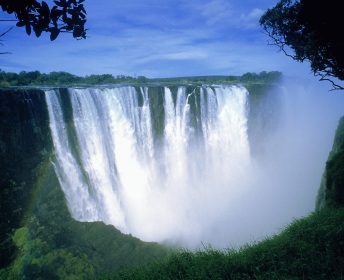 INTRODUCCIÓNEl Programa de Pequeñas Donaciones del FMAM en el marco de su Quinta Fase Operativa, aprobó el proyecto “Fortalecimiento de las acciones de gestión y conservación del Recurso Hídrico en la zona de influencia del acueducto administrado por la ASADA Santa Fe de Guatuso”, presentado por la Asociación de Acueducto Rural Santa Fe de Guatuso, La ASADA tiene su zona de influencia en el “Corredor Biológico Ruta los Malecu”. La organización nace en el año 1997 respondiendo a la necesidad de los pobladores de los Cantones de Guatuso y Los Chiles de tener acceso a agua potable, así como, mejorar su calidad de vida. Su misión es construir, operar, mantener y desarrollar el sistema de acueductos, aprovechar racionalmente el agua necesaria para el suministro a las poblaciones y conservar y preservar el Recurso Hídrico.Aprobado bajo el Área Focal de Biodiversidad y por un monto de $20 000.00, el proyecto tenía como objetivo general: Promover la conservación del Recurso Hídrico de la zona de influencia de la ASADA Santa Fe de Guatuso, a través del fortalecimiento de su gestión, la educación y la responsabilidad ambiental de la población abastecida.El presente documento representa el informe de auditoría realizada al proyecto, y mide el grado de cumplimiento de la organización con el Memorando de Acuerdo firmado entre la Oficina de Servicios a Proyectos de las Naciones Unidas (en representación del PPD) y la Asociación de Acueducto Rural Santa Fe de Guatuso. Para lo anterior se realizó un análisis a la organización ejecutora sobre el uso correcto de los recursos,  se realizó una valoración operativa y administrativa de los fondos desembolsados por el proyecto PPD, de los documentos generados por el proyecto, se realizaron visitas a la oficina de la Asociación, y se mantuvieron reuniones con la tesorera de la misma, así como, con la Junta Directiva,  se entrevistó a los involucrados en el proyecto y participantes de las actividades.Organización EjecutoraLa ASADA Santa Fe fue creada en 1997. En diciembre de 2005, inicia actividades, en la actualidad beneficia a 11 comunidades en los Cantones de Guatuso y Los Chiles, se encuentra a derecho según las políticas de su ente rector (AYA). Misión: construir, operar, mantener y desarrollar el sistema de acueductos, aprovechar racionalmente el agua necesaria para el suministro a las poblaciones y conservar y preservar el Recurso Hídrico. La ASADA Santa Fe, enfoca sus esfuerzos en las siguientes categorías de trabajo:Administrar, operar, mantener y desarrollar el sistema de acueductos.Aprovechar racionalmente el agua necesaria para el suministro de las poblaciones.Conservar y preservar el Recurso Hídrico.Ser autosuficientes en armonía con la naturaleza.Asegurar a los abonados un servicio eficaz y eficiente en cuanto a calidad, cantidad y continuidad.Además la ASADA Santa Fe realiza otras actividades con el objetivo de conservar y proteger el suministro:Implementación de líneas de acción orientadas a sensibilizar y concientizar a la población en el tema ambiental.Participación activa en ejecución de proyectos de conservación y protección de los Recursos Naturales.Participación en iniciativas de incidencia política.Participación en programas gubernamentales  sobre el tema ambiental.Políticas contables de proyectoLas  políticas contables utilizadas en el análisis y preparación  del estado de rendición de cuentas son las siguientes: La ASADA Santa Fe de Guatuso: es una organización creada mediante la ley 218, pero regida por los reglamentos y normativas que establece su ente rector (AYA) para esta figura jurídica, se encuentra constituida por una Asamblea General de socios, como órgano de mayor decisión, este a su vez nombra una Junta Directiva, quien administra el área técnica y administrativa de la ASADA. La Junta Directiva se encuentra nombrada de la siguiente forma:Las Asambleas Generales se realizan una vez al año, y se convoca a Asamblea General Extraordinaria, por asuntos muy urgentes, las reuniones de Junta Directiva se realizan dos veces al mes.Proceso de Compras en la Organización: Normalmente, nos indica doña Enid Montero Castro (entrevista sostenida con ella a la finalización de proyecto) se tienen las listas de proveedores que a través del tiempo nos han brindado un buen servicio y de calidad en sus productos. Son solicitados por los empleados de la parte técnica, administrativa o de coordinación de proyectos. Se realizan tres cotizaciones, se presentan a Junta Directiva y por acuerdo se realiza la compra. En el servicio de transporte siempre ha sido un problema pues solo un transportista en el pueblo es el que cuenta con disponibilidad y es el único que se aventura a llevarnos a la naciente en invierno o verano, en el caso de alimentación lo que se toma en cuenta es quien posee mejor sazón en el pueblo.Todas las compras cuentan con factura, la cual cumple con los requisitos que establece Tributación Directa para su debido registro contable, cheque y comprobante del mismo. Control de Presupuesto y Sistema de Pagos: La ASADA Santa Fe registra los gastos de proyecto en cada uno de los archivos contables mensuales que se entregan a la contadora, para su correcto registro, mediante copia, los originales de facturas son archivados en un ampo, para su posterior presentación en cada uno de los informes de avance y final, y es guardada una copia en el mencionado ampo para seguimiento de líneas presupuestarias de proyecto.Capacitación.Intercambios.Compra de equipo.Promoción/divulgación.Seguimiento y evaluación.Auditoría.Viáticos y transporte.Gastos administrativos.Imprevistos.Se lleva un libro de diario digital (Excel), en donde se registran auxiliares y saldos de líneas presupuestarias. La ASADA Santa Fe  cuenta con un ampo exclusivo para las facturas (originales y una copia) del proyecto financiado por el PPD-PNUD. El ampo contiene el memorando de acuerdo, perfil enviado a PPD, documento de proyecto presentado, un apartado de varios con notas  sobre actividades realizadas, pendientes, copias del presupuesto, formatos de los informes de avance y final, copias de cheques y los comprobantes de los desembolsos de PPD, un apartado por cada línea presupuestaria y sus respectivos auxiliares y saldos, lo que  facilitó la elaboración del reporte de gastos con cada informe al PPD. Este registro les permitió verificar con cada pago el saldo o balance por línea de presupuesto, evitando así sobregiros. Los pagos se han realizado mediante cheque, al que se adjunta facturas y comprobante de cheque.Los cheques son firmados por el presidente (vicepresidente en ausencia del presidente), y la tesorera.El proyecto no registró ninguna modificación al presupuesto aprobado por PPD. Proceso de Contrataciones: Para el  proceso de contrataciones, la ASADA Santa Fe de Guatuso realiza un contrato que queda plasmado en actas, con presencia tanto de Junta Directiva como del contratado, indicando actividades a realizar, productos generados de las actividades, monto a pagar, forma de pago y fechas tanto de inicio como de finalización de los servicios prestados.  Registro de contrapartidas: El registro de contrapartidas se lleva de la siguiente forma: La contrapartida de la ASADA se encuentra debidamente documentada con la escritura de compra de las diez manzanas de terreno en el área de nacientes.Los aportes en efectivo realizados por la comunidad se encuentran registrados mediante recibos  de dinero  y su respectivo comprobante de depósito.Los aportes en especie realizados por organizaciones  se encuentran documentados mediante las listas de asistencia y registros fotográficos de las actividades en las que participaron y patrocinaron, así como, los informes de avance de proyecto ante Junta Directiva que constan en actas.Las contrapartidas en especie realizadas por miembros de la comunidad se encuentran debidamente documentadas mediante las listas de asistencia y registros fotográficos de las actividades realizadas por la ASADA, así como, el informe que consta en actas presentado a Junta Directiva.Las contrapartidas en especie aportadas por instituciones (INDER, Vivero ICE Tronadora), están documentadas con registro fotográfico de la actividad y la lista de asistencia, así como, la correspondencia  que para este efecto se envió y recibió. Control de Caja Chica: La ASADA Santa Fe maneja una Caja Chica para el pago de facturas menores a diez mil colones, sin embargo, los pagos correspondientes a PPD siempre se efectuaron mediante cheque, por actividad realizada, ya que, se realizaba un presupuesto previo a la actividad.Registros de la Documentación: Constan en los registros de la ASADA Santa Fe de Guatuso la siguiente documentación: Perfil de proyecto presentado a PPD.Documento de proyecto presentado a PPD.Memorando de Acuerdo firmado entre las partes para la formalización de la donación, con todos sus Anexos. Formatos físicos y digitales de los informes de avance y final.Copia digital del primer y segundo informe de avance enviado a PPD.Copias de las facturas enviadas a PPD en el primer y segundo informe de avance de proyecto.Comprobantes de depósito de los desembolsos realizados por PPD.Copia digital del informe final enviado a PPD.Copia de las facturas correspondientes al informe final de proyecto enviado a PPD.Todas las facturas cumplen con los requisitos establecidos por Tributación Directa para su debido registro contable.Copia de los cheques que corresponden a las actividades realizadas.Registro fotográfico (digital), de las actividades realizadas, (registro completo y uno por cada actividad).Auxiliares de líneas presupuestarias, saldos por línea presupuestaria y por cada uno de los informes.Registro de firmas de los participantes de las actividades realizadas, mismas que contienen el nombre, nombre de organización o comunidad a la que pertenecen, número telefónico o correo electrónico y la firma de cada asistente a las actividades.Archivo digital de los documentos generados por el proyecto (material de divulgación,  plan de reforestación, plan de divulgación, presentaciones en Power Point, formatos de invitaciones, certificados de participación).Notas varias sobre presupuesto, actividades realizadas y pendientes, saldos de líneas presupuestarias.Antecedentes del Proyecto: La ASADA Santa Fe fue creada en abril de 1997. En  Diciembre de 2005, inicia cobrando una tarifa fija de mil quinientos setenta y cinco colones, con un aproximado de 200 abonados y solo 5 comunidades   beneficiadas del servicio,  sin medición ni  cloración. Un año después se colocaron 150 medidores; que la Asociación compró adquiriendo un préstamo de un millón de colones,   tenía  un faltante de ampliación de red para 5 comunidades lo cual completaba el proyecto  de 10 comunidades beneficiadas en los cantones de Guatuso  y parte de Los Chiles. Este  Acueducto se inauguró formalmente en el año 2008, constaba de 107 KM (ahora 120 Km) de tubería,  actualmente  su población  ha crecido mucho, pues el número de nuestros abonados suman un total de 510 previstas activas, las cuales gozan de medición al 100% y cloración las 24 horas.Las mejoras  e iniciativas que ha venido desarrollando la ASADA Santa Fe se mencionan en forma puntual a continuación:Gestión de  proyectos, con el objetivo de captar fondos para alcanzar metas como ampliaciones en la red hacia el cantón de Los Chiles, realizar las mejoras necesarias para obtener el permiso de funcionamiento que otorga el Ministerio de Salud, y cumplir con las recomendaciones de la ARESEP, adjudicación de un terreno propio en el centro de población (Santa Fe)  y  la construcción de la oficina, la cual por el momento es alquilada, también se gestiona el acondicionamiento de la misma mediante, el apoyo del Proyecto Río Frío, la compra de tierras en el área de nacientes, sueño que es realidad hoy en día gracias al apoyo de su ente rector AYA, quien les ha dado su respaldo en  todas las iniciativas que han llevado a cabo.Los trabajos más significativos  en mantenimiento de red y mejoras en las infraestructuras de captaciones, caja de reunión, quiebra gradientes, y tanque de almacenamiento se ejecutan gracias a las gestiones realizadas ante el Ministerio de Trabajo quien ha subsidiado cuadrillas de trabajadores.Se ha capacitado a los miembros de Junta Directiva y abonados en las labores contables, administrativas y legales de la ASADA, con el objetivo de que el desarrollo de esta área sea todo lo eficaz y eficiente que se espera de una organización como la mencionada.Se ha logrado un buen enlace para el desarrollo y gestión de proyectos mediante el trabajo y apoyo de su ente rector, AYA, Ministerio de Salud, Municipalidades de Guatuso y Los Chiles, Proyecto Río Frío, UICN, Alianza Los Humedales, Ministerio de Trabajo, IMAS, IDA, MAG, el Señor Diputado Juan Acevedo, Asociación de Desarrollo Integral de Santa Fe y el Grupo de Mujeres de Santa Fe, sin quienes no se podría haber logrado todas las metas y proyectos que hoy se indican.En lo que respecta a la red de distribución e infraestructuras como captaciones, tanque de almacenamiento, caja de reunión y quiebra gradientes: se han instalados válvulas liberadoras de presión, Rotulado de todas las válvulas (120 rótulos de metal), Los cinco quiebra gradientes  están cercados y a tres se les construyeron aceras perimetrales, Se  enterró tubería de drenaje al alrededor de la captación, también esta se techo con sarán y plástico negro, además se pintó, actividad que se realiza cada vez que esta lo a merite, Al tanque  de reuniones se le hicieron aceras perimetrales, se cercó  y también se techó, Todas las tapas, compuertas y portones  se encuentran con candado  a los cuales se les da el  mantenimiento necesario para su buen funcionamiento. Por otra parte en lo que es el área de quiebra dientes, tanque y nacientes se lava cada tres meses, también se realizan muestreos trimestralmente por parte del Laboratorio Nacional de Aguas. Y muestreo del nivel de cloro residual diariamente, mantenimiento de la red y limpieza, revisión de medidores, limpieza y revisión  de los pasos de las montañas y toda la red en general.En cuanto al área de nacientes la ASADA adquirió diez manzanas  de terreno cercada   y  en su gran parte reforestada con diferentes especies de árboles como, Caña Fístula, Lorito, Ciprés, Malinche, Corteza Amarilla, Roble, Corteza Negro, Almendro Papaya, Guachipelín. Laurel Muñeco, Manzana Rosa, Manzana de agua, Guayaba, Aguacate, etc. En total se tienen aproximadamente 4800 arbolitos sembrados, a los cuales se le realiza limpieza con guadaña cada dos meses. Las tarifas que se cobran son las  fijadas por la ARESEP.En su área administrativa, cuenta con una oficina abierta al público  medio tiempo, debidamente acondicionada con equipo de cómputo y conexión a internet, lo que  permite tener acceso a la información en forma rápida.También pertenecen al programa sello de calidad de agua del AYA, obteniendo la bandera este 2011 y 2012.El  último logro incluye los resultados de los análisis bacteriológicos los cuales fueron excelentes pues arrojaron resultados negativos en  todas las sustancias contaminantes del agua que analiza el Laboratorio Nacional de Aguas.La  ASADA se ha venido involucrado en procesos cantonales y regionales como: la Comisión Organizadora del Primer Encuentro de ASADAS de la Zona Norte Norte, participó y  promovió la conformación de la Unión de Acueductos de la Zona Norte Norte.  También se ha participado en el proceso de la actualización del Plan de Manejo del Refugio de Vida Silvestre Caño Negro. En estos procesos y gestiones se ha relacionado con las siguientes entidades: ASADAS de Guatuso, Upala y Los Chiles, AyA,  IMAS, INA, Ministerio de Trabajo y Seguridad Social, Proyecto Río Frío (INBio – AECID), Alianzas Los Humedales – UICN, Cooperación Noruega, SINAC – MINAET,  MAG, IDA, Municipalidad de Guatuso y Municipalidad de Los Chiles, Área Rectora del Ministerio de Salud de Guatuso, y algunos centros educativos presente en el área de acción. Sus  expectativas en cuanto al servicio ha venido siendo ampliar la red, conforme su ente rector indique según los estudios técnicos que ellos realizan, también se ha trabajado en el proceso de captado de más nacientes y así  tener seguridad del abastecimiento de agua para las comunidades beneficiadas, realizando proyectos de reforestación y concientización en la población han logrado hacer real la frase “conservación y protección del Recurso Hídrico”, lo cual reúne en pocas palabras lo que es una ASADA en Costa Rica.Objetivo GeneralPromover la conservación del recurso hídrico de la zona de influencia de la ASADA Santa Fe de Guatuso, a través del fortalecimiento de su gestión, la educación y la responsabilidad ambiental de la población abastecida.Objetivo específico 1Fortalecer las capacidades técnicas de la ASADA para la gestión integrada del recurso hídrico en la zona de influencia del acueducto.Objetivo específico 2Promover y reforzar la conciencia y responsabilidad ambiental de la población abastecida por el acueducto para garantizar la conservación del recurso hídrico. Presupuesto Aprobado por el PPD:Presupuesto aprobado por PPDFondos Desembolsados por el PPD: Todos los fondos desembolsados por el PPD se realizaron mediante transferencia electrónica a nombre de la Organización, en moneda local (colones) y fueron depositados en la cuenta bancaria  de la ASADA y verificado mediante Estados de Cuenta.Información Bancaria (cuenta corriente en colones):Desembolsos Realizados por PPDPersonas autorizadas para la firma de cheques: Gener Vargas Arana, Presidente y Doña Ma. Enid Montero Castro, tesorera, en firmas mancomunadas, la firma del vicepresidente se encuentra autorizada en caso de ausencia del presidente.Cofinanciamiento AportadoLa contrapartida de la ASADA se encuentra debidamente documentada con la escritura de compra de las diez manzanas de terreno en el área de nacientes.Los aportes en efectivo realizados por la comunidad se encuentran registrados mediante recibos  de dinero  y su respectivo comprobante de depósito.Los aportes en especie realizados por organizaciones  se encuentran documentados mediante las listas de asistencia y registros fotográficos de las actividades en las que participaron y patrocinaron, así como, los informes de avance de proyecto ante Junta Directiva que constan en actas.Las contrapartidas en especie realizadas por miembros de la comunidad se encuentran debidamente documentadas mediante las listas de asistencia y registros fotográficos de las actividades realizadas por la ASADA, así como, el informe que consta en actas presentado a Junta Directiva.Las contrapartidas en especie aportadas por instituciones (INDER, Vivero ICE Tronadora), están documentadas con registro fotográfico de la actividad y la lista de asistencia, así como, la correspondencia  que para este efecto se envió y recibió.Cofinanciamiento aportadoCalculo para el aporte de contrapartida  de la ASADA Revisiones del presupuesto: El proyecto No registra  modificación alguna  de presupuesto.HallazgosPRINCIPALES HALLAZGOS: La auditoría se concentró en el cumplimiento con lo estipulado en el Memorando de Acuerdo firmado por las partes, en el documento de proyecto presentado y aprobado, así como su presupuesto y cronograma, para lo que se utilizaron los siguientes criterios: Cumplimiento de lo estipuladoHALLAZGOSDespués de revisada y analizada la documentación, y con base en entrevistas aplicadas en campo, se encontraron los siguientes hallazgos:REPORTE DE GASTOS ACUMULADOSPresupuesto Aprobado yFondos desembolsados durante el periodo ejecución del Proyecto(Ver hallazgo No 2).Como se puede observar el tipo de cambio causó una diferencia significativa entre el monto en colones aprobado por PPD y el desembolsado, sin embargo la ASADA absorbe esta diferencia y ejecuta el presupuesto como se propuso en el presupuesto presentado a PPD.INFORME DE GASTOS ACUMULADOS DE PROYECTODe esta manera, el Informe Acumulado de Gastos del Proyecto tomando en consideración el diferencial cambiario es el que se presenta en la tabla anterior genera un saldo déficit en ejecución de presupuesto de acuerdo a lo aprobado y desembolsado por c 243 920.00.NOMBRECARGOGener Vargas AranaPresidenteLuis Rodríguez UlateVicepresidenteMa. Enid Montero CastroTesoreraZelmira Cruz ConejoSecretariaAlexander Soto RamírezVocalOmar Baltodano MonjarretVocalGerardo Martínez MezaVocalJulio Villalobos MéndezFiscalCATEGORIA DE GASTOAÑO1 TOTAL(COLONES)TOTAL EN US$Capacitación2 286 000.00$4 500.00Intercambios.2 794 000.00$5 500.00Compra de equipo1 270 000.00$2 500.00Promoción/Divulgación2 032 000.00$4 000.00Seguimiento/Evaluación812 000.00$1 600.00Auditoría.254 000.00$500.00Viáticos & Transporte254 000.00$500.00Gastos Administrativos254 000.00$500.00Imprevistos203 200.00$400.00TOTAL10 160 00.00$20 000.00Nombre del Banco:BANCO NACIONAL DE COSTA RICADirección completa del Banco – Sucursal #:076 GuatusoNúmero de Cuenta Cliente:15107610010014160Número de Cuenta Corriente:100-1-0760001416-6Titular de la Cuenta:Asociación Acueducto Rural de Santa Fe de Guatuso.Tipo de Cuenta Cuenta CorrienteSWIFT/ Numero de Ruta:      BNCRCRSJDesembolsoMonto de DesembolsoFecha de DesembolsoI er. Desembolso4 991 000.0028/05/2012II do. Desembolso3 940 800.0023/11/2012III er Desembolso984 200.0026/04/2013TOTAL9 916 000.00Fuente de la contrapartidaValor de la contrapartida propuestaValor de contrapartida alcanzadoASADA Santa Fe$40 495.00$40 495.00Comunidad y organizaciones$0.00$10 000.00Instituciones$4 000.00$5 000.00TOTAL$44 495.00$55 495.00Detalle de ContrapartidaMonto de ContrapartidaCompra de tierras en área de nacientes$33 495 .00Aportes a rubros de presupuesto$ 7 000.00TOTAL$ 40 495.00Cumplimiento con el memorando                                                                                       CumplidoUso de fondos de acuerdo al presupuestocumplidoCumplimiento de plazos para informes y término del proyecto.En este caso hubo atrasos en la presentación de informes y término del proyecto.Presentación de informes.Cumplido (informes de avance y final presentados)Reporte de documentación de contrapartida.Cumplido (contrapartidas documentadas y contabilizadas).Uso de formatos facilitados por PPD para informes.Cumplido Registros.Cumplido: perfil de proyecto, documento de proyecto, memorando de acuerdo, informes de avance y final, registros fotográficos, listas de asistencia, copias de facturas.Archivo de documentación.Cumplido: ordenada y completa.Calidad de información.Cumplida: suficiente en digital y físico.Comunicación con PPD.Cumplido: siempre que ha sido necesario se ha mantenido comunicación.Reconocimiento de apoyo PPD en material de divulgación.Cumplido: en material de divulgación, listas de asistencia, presentaciones.Cada factura se encuentra debidamente registrada en contabilidad.Cumplido: toda operación financiera de proyecto se encuentra debidamente  registrada en la contabilidad de la ASADA.HALLAZGORECOMENDACIÓNEFECTOCOMENTARIO DE LA ORGANIZACIÓNSegún documento de proyecto la contrapartida de la ASADA se calculó en $44 495.00, sumatoria de la compra de tierras y aportes a rubros de presupuesto y en el informe final solo se reporta el monto que corresponde a la compra de tierras.Verificar los montos de contrapartidas con más cuidado.Este reporte erróneo sería considerado como un incumplimiento de metas propuestas.Es un error de digitación.Se encuentra una diferencia entre el monto aprobado por proyecto   en moneda local         (10 160 000.00) y el monto desembolsado por  PPD ( 9 916 000.00)Verificar que los desembolsos coincidan con lo aprobado, y tomar en cuenta el tipo de cambio, para ajustar el presupuesto.Supondría esto una pérdida para la ejecución de presupuesto de unos c 244 000.00Se tomará el faltante en el desembolso como una consecuencia del tipo de cambio y se tendrá como contrapartida de la ASADA a proyecto.en la ejecución de  proyecto la ASADA no contó con una cuenta de proyecto.Tener una cuenta exclusiva para ejecución de proyectos  en moneda local.La ejecución de proyecto intervendría con la expedición de cheques mensuales.La ASADA tomará en cuenta la recomendación.Categoría de PresupuestoPresupuestoAprobadoGastos IInforme de AvanceGastos IIInforme deAvanceGastosInforme FinalGastosAcumuladosBalanceCapacitación 2 286 000.0000.00499 420.001 786 500.002 285 920.0080.00Intercambios2 794 000.001 937 104.002 794 000.0000.002 794 000.0000.00Compra de equipo1 270 000.001 103 782.001 270 000.0000.001 270 000.0000.00Promoción/divulgación2 032 000.0000.0000.002 032 000.002 032 000.0000.00Seguimiento/evaluación812 80060 000.00452 500.00360 300.00812 800.0000.00Auditoría254 000.0000.0000.00254 000.00254 000.0000.00Viáticos y transporte254 000.00204 010.00229 16024 840.00254 000.0000.00Gastos administrativos254 000.00110 925.00239 405.0014 595.00254 000.0000.00Imprevistos (2%)203 200.0000.0000.00203  200.00203 200.0000.00Total10 160 000.003 415 821.005 484 485.004 675 435.0010 159 920.0080.00PRESUPUESTOTOTAL APROBADOTOTAL DESEMBOLSADODIFERENCIACOLONES10 160 000.009 916 000.00244 000.00DOLARES$ 20 000.00$ 20 000.00…………..TIPO DE CAMBIO508495.812.2Monto aprobado por proyectoDesembolsosGasto I InformeGasto del II InformeGasto Informe finalGasto AcumuladoBalance10 160 000.009 916 000.003 415 821.005 484 485.004 675 43510 159 920.00-243 920.00